News Release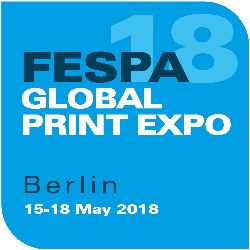 03 May 2018FESPA ANNOUNCES EXHIBITOR LINE UP FOR ITS INAUGURAL DIGITAL CORRUGATED EXPERIENCEFESPA has revealed more details of its Digital Corrugated Experience, which will take place at FESPA Global Print Expo 2018 from 15 to 18 May at Messe Berlin in Germany.17 exhibitors will take part in the feature, which aims to illustrate solutions for digital printing on corrugated packaging, including file management, substrates, inks, printing technologies, varnishes and finishing. Exhibitors include: AstroNova, BCS, Color Alliance, Era Automation, EFI, ESKO, HighCon Systems Ltd., HP, Inca Digital, Kao Chimigraf, Koenig & Bauer, Kiwiplan, Lamina System, Macarbox, Sun Automation, Xante and Zund.Throughout FESPA’s ten halls, there will be over 100 companies exhibiting products for digital corrugated printing including: Antalis International, Barbieri Electronic, Bullmer, Canon, Cartongraf, Colorgate Digital Output Solutions, Elitron, Eurolaser, Katz, KBA-Digital & Web Solutions, swissQprint and Valiani.Sample ComparisonFor the first time at a FESPA event, the Digital Corrugated Experience will feature a print ‘sample comparison’ area. Within this area visitors can compare A1 sample sheets printed with both multi- and single-pass print technology alongside an offset sample produced by BOBST. Exhibitors participating include Digital Corrugated Experience exhibitors: EFI and HP as well as Erajet, MTEX, New Solution and Noecha.Visitors to the FESPA Digital Corrugated Experience will also have the opportunity to attend daily conference sessions from industry leading speakers including: HP, Sun Automation, ESKO and Swanline , who will  share their own experiences and case studies on topics such as inks, colour management and scheduling. In addition, the News sessions will feature further information about single pass printing, digital pre- and post-print, digital cutting and creasing and retail packaging design. The daily seminars will start at 11:00h and the full programme can be found at www.corrugatedexperience.com Head of Events, Duncan MacOwan at FESPA comments: “We’ve received a strong level of commitment from exhibitors for the first Digital Corrugated Experience and we’re excited for FESPA 2018 visitors - both PSPs and converters - to see how they can reap the benefits of digital printing for corrugated packaging and POS displays. We’re delighted to be able to offer the sample comparison area to visitors, a first at a FESPA event, to provide them with the opportunity to compare the same file produced by different machinery manufacturers. Along with our corrugated conference offering, visitors will find plentiful support to help them explore how to take advantage of opportunities in digitally printed packaging.” For more information on the FESPA Digital Corrugated Experience and FESPA Global Print Expo 2018 and to register to attend, visit: www.fespaglobalprintexpo.com. For free entry use code DCEM801.ENDSAbout FESPA Founded in 1962, FESPA is a global federation of Associations for the screen printing, digital printing and textile printing community. FESPA’s dual aim is to promote screen printing and digital imaging and to share knowledge about screen and digital printing with its members across the world, helping them to grow their businesses and learn about the latest developments in their fast-growing industries.  FESPA Profit for Purpose 
The shareholders are the industry. FESPA has invested millions of Euros into the global printing community over the last seven years, supporting the growth of the market. For more information visit www.fespa.com FESPA Print CensusThe FESPA Print Census is a global research project to understand the wide format, screen and digital print community. It is the largest data gathering project of its kind. Forthcoming FESPA events include:FESPA Global Print Expo, 15-18 May 2018, Messe Berlin, Berlin, GermanyEuropean Sign Expo, 15-18 May 2018, Messe Berlin, Berlin, GermanyFESPA Awards, 16 May 2018, Berlin, GermanyFESPA Africa, 12-14 September 2018, Gallagher Convention Centre, Johannesburg, South AfricaFESPA Mexico, 20-22 September 2018, Centro Citibanamex, Mexico City, MexicoFESPA Eurasia, 6-9 December 2018, CNR Expo, Istanbul, TurkeyFESPA Brasil, 20-23 March 2019, Expo Center Norte, São Paulo, BrazilIssued on behalf of FESPA by AD CommunicationsFor further information, please contact:Ellie Martin				Lynda Sutton / Judith MellorAD Communications  			FESPATel: + 44 (0) 1372 464470        		Tel: +44 (0) 1737 240788Email: emartin@adcomms.co.uk 		Email: lynda.sutton@fespa.com / judith.mellor@fespa.com	Website: www.adcomms.co.uk		Website: www.fespa.com 